АДМИНИСТРАЦИЯ ГОРОДА БАРНАУЛАПОСТАНОВЛЕНИЕот 29 июня 2016 г. N 1279ОБ УЧАСТИИ ГОРОДСКОГО ОКРУГА - ГОРОДА БАРНАУЛААЛТАЙСКОГО КРАЯ В МУНИЦИПАЛЬНО-ЧАСТНОМ ПАРТНЕРСТВЕВ соответствии с Федеральным законом от 13.07.2015 N 224-ФЗ "О государственно-частном партнерстве, муниципально-частном партнерстве в Российской Федерации и внесении изменений в отдельные законодательные акты Российской Федерации" постановляю:1. Утвердить Положение об участии городского округа - города Барнаула Алтайского края в муниципально-частном партнерстве (приложение).2. Определить комитет экономического развития и инвестиционной деятельности администрации города уполномоченным органом на осуществление следующих полномочий:2.1. Обеспечение координации деятельности администрации города Барнаула, отраслевых (функциональных) органов местного самоуправления города Барнаула при реализации проекта муниципально-частного партнерства;2.2. Согласование публичному партнеру конкурсной документации для проведения конкурсов на право заключения соглашения о муниципально-частном партнерстве;2.3. Осуществление мониторинга реализации соглашения о муниципально-частном партнерстве;2.4. Содействие в защите прав и законных интересов публичных партнеров и частных партнеров в процессе реализации соглашения о муниципально-частном партнерстве;2.5. Ведение реестра заключенных соглашений о муниципально-частном партнерстве;2.6. Обеспечение открытости и доступности информации о соглашении о муниципально-частном партнерстве;2.7. Представление в уполномоченный исполнительный орган государственной власти Алтайского края результатов мониторинга реализации соглашения о муниципально-частном партнерстве;2.8. Осуществление иных полномочий, предусмотренных федеральным законодательством, законодательством Алтайского края, Уставом городского округа - города Барнаула Алтайского края и муниципальными правовыми актами города Барнаула.3. Пресс-центру (Павлинова Ю.С.) опубликовать постановление в газете "Вечерний Барнаул" и разместить на официальном Интернет-сайте города Барнаула.4. Контроль за исполнением постановления возложить на заместителя главы администрации города по экономической политике.(п. 4 в ред. Постановления администрации города Барнаула от 14.06.2022 N 862)Глава администрации г. БарнаулаС.И.ДУГИНПриложениек Постановлениюадминистрации городаот 29 июня 2016 г. N 1279ПОЛОЖЕНИЕОБ УЧАСТИИ ГОРОДСКОГО ОКРУГА - ГОРОДА БАРНАУЛААЛТАЙСКОГО КРАЯ В МУНИЦИПАЛЬНО-ЧАСТНОМ ПАРТНЕРСТВЕ1. Общие положения1.1. Положение об участии городского округа - города Барнаула Алтайского края в муниципально-частном партнерстве (далее - Положение) разработано в соответствии с федеральными законами от 06.10.2003 N 131-ФЗ "Об общих принципах организации местного самоуправления в Российской Федерации", от 13.07.2015 N 224-ФЗ "О государственно-частном, муниципально-частном партнерстве в Российской Федерации и внесении изменений в отдельные законодательные акты Российской Федерации" (далее - Федеральный закон N 224-ФЗ).1.2. Положение определяет организацию работы городского округа - города Барнаула Алтайского края по реализации Федерального закона N 224-ФЗ в целях привлечения в экономику частных инвестиций и повышения качества товаров, работ, услуг, организация обеспечения которыми потребителей относится к вопросам ведения органов местного самоуправления.1.3. От имени городского округа - города Барнаула Алтайского края публичным партнером выступает отраслевой (функциональный) орган местного самоуправления города Барнаула, наделенный функциями по решению вопросов местного значения (далее - публичный партнер), для решения которых предназначен объект, в отношении которого в соответствии со статьей 7 Федерального закона N 224-ФЗ возможно заключение соглашения о муниципально-частном партнерстве.(в ред. Постановления администрации города Барнаула от 30.01.2023 N 136)Остальные понятия, используемые в Положении, применяются в тех же значениях, что и в Федеральном законе N 224-ФЗ.2. Разработка предложения о реализации проектамуниципально-частного партнерства2.1. В случае, если инициатором проекта муниципально-частного партнерства выступает публичный партнер, он обеспечивает разработку предложения о реализации проекта муниципально-частного партнерства (далее - предложение о реализации проекта МЧП).Предложение о реализации проекта МЧП должно соответствовать требованиям к форме предложения о реализации проекта МЧП и требованиям к сведениям, установленным Федеральным законом N 224-ФЗ, Правительством Российской Федерации, определяющим требования к форме предложения о реализации проекта МЧП и сведениям, содержащимся в предложении о реализации проекта МЧП.2.2. Публичный партнер, в том числе в целях разработки предложения о реализации проекта МЧП, разрабатывает проект соглашения о муниципально-частном партнерстве (далее - соглашения о МЧП), который должен содержать условия, установленные статьей 12 Федерального закона N 224-ФЗ.2.3. Подготовленные публичным партнером предложение о реализации проекта МЧП, проект муниципально-частного партнерства (далее - проект МЧП), проект соглашения о МЧП подлежат согласованию с комитетом экономического развития и инвестиционной деятельности администрации города, заместителем главы администрации города по экономической политике, курирующим заместителем главы администрации города, с иными заинтересованными органами местного самоуправления, к сфере деятельности (полномочиям) которых относятся вопросы, содержащиеся в документах, указанных в настоящем пункте (далее - заинтересованные органы).(п. 2.3 в ред. Постановления администрации города Барнаула от 14.06.2022 N 862)2.4. Заинтересованные органы в течение 20 рабочих дней со дня поступления документов, указанных в пункте 2.3 Положения, представляют публичному партнеру свои заключения о согласовании возможности и целесообразности реализации проекта МЧП либо направляют публичному партнеру замечания по проекту МЧП.2.5. Публичный партнер в течение пяти рабочих дней со дня получения заключения о согласовании возможности и целесообразности реализации проекта МЧП готовит сопроводительное письмо за подписью главы города Барнаула на имя органа исполнительной власти Алтайского края, уполномоченного Правительством Алтайского края на рассмотрение предложения о реализации проекта МЧП в целях оценки его эффективности и определения его сравнительного преимущества в соответствии с Федеральным законом N 224-ФЗ (далее - уполномоченный орган).(в ред. Постановления администрации города Барнаула от 14.06.2022 N 862)2.6. В случае направления заинтересованными органами публичному партнеру замечаний по проекту МЧП публичный партнер в течение 10 рабочих дней устраняет высказанные замечания и согласовывает проект МЧП в порядке, предусмотренном пунктами 2.3 - 2.4 Положения.2.7. В случае, если инициатором проекта МЧП выступает лицо, которое в соответствии с Федеральным законом N 224-ФЗ может быть частным партнером (далее - инициатор проекта), то публичный партнер рассматривает предложение о реализации проекта МЧП в порядке, установленном Правительством Российской Федерации, и принимает решение с соблюдением положений статьи 8 Федерального закона N 224-ФЗ.2.8. Публичный партнер обязан рассмотреть предложение о реализации проекта МЧП в течение 90 дней со дня его поступления и принять решение о направлении предложения о реализации проекта МЧП на рассмотрение в уполномоченный орган в целях оценки эффективности и определения его сравнительного преимущества или о невозможности реализации проекта.2.9. Проведение переговоров, связанных с рассмотрением предложения о реализации проекта МЧП между публичным партнером и инициатором проекта, осуществляется в порядке, установленном федеральным органом исполнительной власти, уполномоченным на осуществление государственной политики в области инвестиционной деятельности, на уровне курирующего заместителя главы администрации города с приглашением заинтересованных органов.2.10. Решение, принятое публичным партнером в соответствии с пунктом 2.8 Положения, утверждается главой города Барнаула в пределах срока, установленного пунктом 2.8 Положения, в виде постановления главы города Барнаула.2.11. В случае, если публичным партнером принято решение о направлении предложения о реализации проекта МЧП на рассмотрение в уполномоченный орган в целях оценки эффективности проекта и определения его сравнительного преимущества, публичный партнер готовит сопроводительное письмо за подписью главы города Барнаула на уполномоченный орган с приложением документов, указанных в части 8 статьи 8 Федерального закона N 224-ФЗ.Срок направления в уполномоченный орган документов, указанных в абзаце 1 пункта 2.11 Положения, не должен превышать 10 дней со дня принятия решения о направлении предложения о реализации проекта МЧП на рассмотрение в уполномоченный орган.2.12. В срок, не превышающий 10 дней со дня принятия одного из предусмотренных пунктом 2.8 Положения решений, публичный партнер направляет данное решение, а также оригиналы протокола предварительных переговоров и (или) переговоров (в случае, если эти переговоры были проведены) инициатору проекта и размещает данное решение, предложение о реализации проекта и указанные протоколы переговоров на официальном Интернет-сайте города Барнаула.3. Принятие решения о реализации проектамуниципально-частного партнерства и определение частногопартнера для реализации проекта муниципально-частногопартнерства3.1. В случае, если по итогам рассмотрения предложения о реализации проекта МЧП получено положительное заключение уполномоченного органа, публичный партнер в течение 40 дней со дня получения положительного заключения подготавливает:проект решения о реализации проекта МЧП, содержащий сведения, предусмотренные статьей 10 Федерального закона N 224-ФЗ;проект сопроводительного письма и направляет его с приложением проекта решения о реализации проекта МЧП курирующему заместителю главы администрации города для подписания и представления главе города Барнаула для принятия решения о реализации проекта МЧП.(в ред. Постановления администрации города Барнаула от 09.01.2018 N 05)3.2. Решение о реализации проекта МЧП принимается главой города Барнаула в виде постановления главы города в течение 15 дней со дня регистрации документов, указанных в абзаце 3 пункта 3.1 Положения, в порядке, установленном Инструкцией по делопроизводству в администрации города и иных органах местного самоуправления города, утвержденной постановлением администрации города.(в ред. Постановления администрации города Барнаула от 14.06.2022 N 862)3.3. Отрицательное заключение уполномоченного органа является отказом от реализации проекта МЧП.3.4. На основании решения о реализации проекта МЧП, указанного в пункте 3.2 Положения, в срок, не превышающий 180 дней со дня принятия такого решения, публичный партнер в порядке, установленном Федеральным законом N 224-ФЗ, осуществляет организацию и проведение конкурса на право заключения соглашения о МЧП (за исключением случаев, предусмотренных частями 3.2, 8 - 10 статьи 10 Федерального закона N 224-ФЗ).(в ред. Постановления администрации города Барнаула от 14.06.2022 N 862)3.5. Комитет экономического развития и инвестиционной деятельности осуществляет контроль за соответствием конкурсной документации предложению о реализации проекта, на основании которого принималось решение о реализации проекта, в том числе за соответствием конкурсной документации результатам оценки эффективности проекта и определения его сравнительного преимущества.3.6. Для проведения конкурса публичным партнером создается конкурсная комиссия в составе семи человек. Порядок работы конкурсной комиссии регулируется статьями 22 - 31 Федерального закона N 224-ФЗ.3.7. Соглашение о МЧП заключается публичным партнером в порядке, установленном Федеральным законом N 224-ФЗ, с победителем конкурса на право заключения соглашения о МЧП или иным лицом, имеющим право на заключение такого соглашения в соответствии с Федеральным законом N 224-ФЗ.3.8. Публичный партнер в течение пяти рабочих дней с даты заключения соглашения о МЧП направляет копию заключенного соглашения в комитет экономического развития и инвестиционной деятельности и размещает на официальном Интернет-сайте города Барнаула сообщение о заключении указанного соглашения.Первый заместительглавы администрации города,руководитель аппаратаП.Д.ФРИЗЕН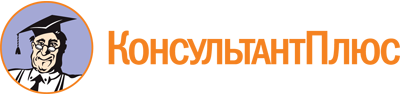 Постановление Администрации города Барнаула от 29.06.2016 N 1279
(ред. от 30.01.2023)
"Об участии городского округа - города Барнаула Алтайского края в муниципально-частном партнерстве"Документ предоставлен КонсультантПлюс

www.consultant.ru

Дата сохранения: 22.04.2024
 Список изменяющих документов(в ред. Постановлений администрации города Барнаулаот 09.01.2018 N 05, от 14.06.2022 N 862, от 30.01.2023 N 136)Список изменяющих документов(в ред. Постановлений администрации города Барнаулаот 09.01.2018 N 05, от 14.06.2022 N 862, от 30.01.2023 N 136)